شوراي محترم گروه صنايع پليمر، صنايع رنگ، نانو، پليمريزاسيونبا سلام و احترامبدینوسیله به اطلاع می رساند اینجانب............................................................................ به شماره دانشجویی(..................................................) دانشجوی دوره کارشناسی ارشد این دانشکده  با گذراندن (.................. واحد دروس جبرانی) و (................ واحد دروس اصلی) و (.............واحد دروس اختیاری)  و (............واحد سمینار)  و جمعاً ................واحد گذرانده ام و آماده دفاع از پایان نامه خود می باشم.داوران پیشنهادی اساتید راهنما :شورای محترم تحصیلات تکمیلی دانشکده مهندسی پلیمربا سلام و احترام:پیشنهاد استاد راهنما در جلسه مورخ ................................گروه.................................مورد بررسی قرار گرفت و داوران پیشنهادی به شرح ذیل مورد تصویب شورا قرار گرفت .*خواهشمند است در صورت تایید شورای تحصیلات تکمیلی  مراتب به اطلاع استاد راهنما رسانده شود*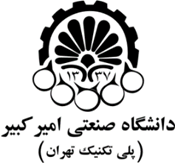 فرم درخواست صدور مجوز دفاع ( مقطع کارشناسی ارشد)دانشکده مهندسی پليمر و رنگعنوان پایان نامه:عنوان پایان نامه:نام و نام خانوادگی استاد راهنمای اولنام و نام خانوادگی استاد راهنما دومنام و نام خانوادگی استاد مشاورتاریخ تصویب پروپوزالامضاء دانشجو و تاریخنام و نام خانوادگی داور داخلینام و نام خانوادگی داور داخلینام و نام خانوادگی داور خارجینام و نام خانوادگی داور خارجیتائيد استاد راهنما و تاریخنام و نام خانوادگی داور داخلینام و نام خانوادگی داور داخلینام و نام خانوادگی داور خارجینام و نام خانوادگی داور خارجیتایید مدیر گروه و تاریخ